Interpreting ScatterplotsAs in any graph of data, look for the overall pattern and for striking departures from that pattern.You can describe the overall pattern of a scatterplot by the direction, form, and strength of the relationship.An important kind of departure is an outlier, an individual value that falls outside the overall pattern of the relationship.Direction – Positive or negativeStrength – the closer the points are to the line or curve that represents the middle, the stronger it isForm – linear, curvedExamples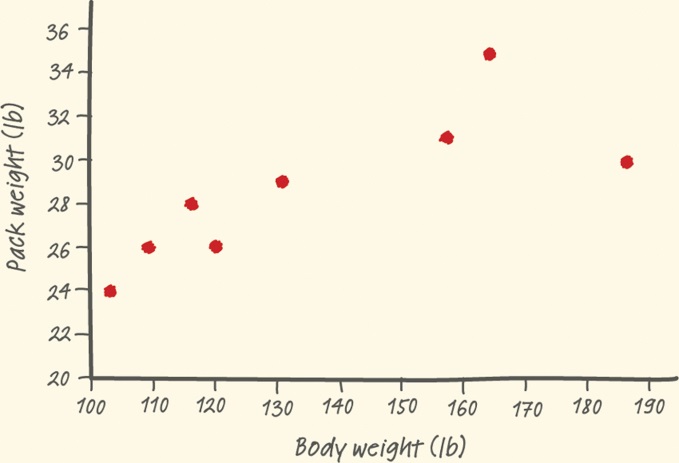 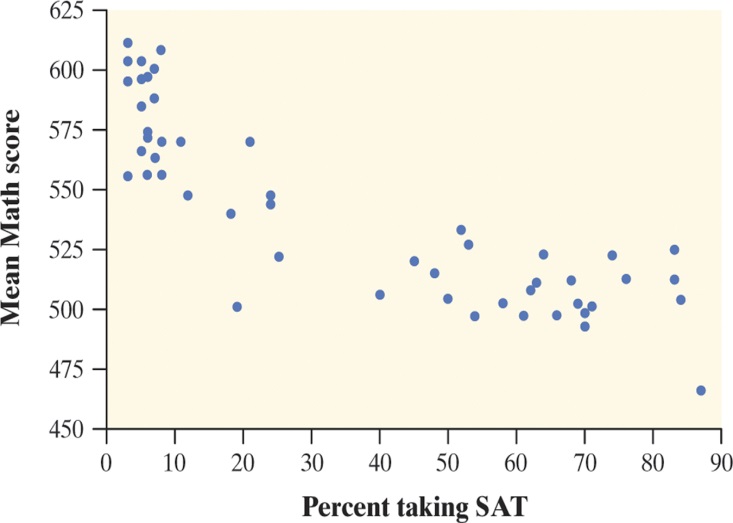 Measuring Linear Association: CorrelationLinear relationships are important because a straight line is a simple pattern that is quite common. Unfortunately, our eyes are not good judges of how strong a linear relationship is.The correlation r measures the strength of the linear relationship between two quantitative variables.r is always a number between -1 and 1r > 0 indicates a positive association.r < 0 indicates a negative association.Values of r near 0 indicate a very weak linear relationship.The strength of the linear relationship increases as r moves away from 0 towards -1 or 1.The extreme values r = -1 and r = 1 occur only in the case of a perfect linear relationship.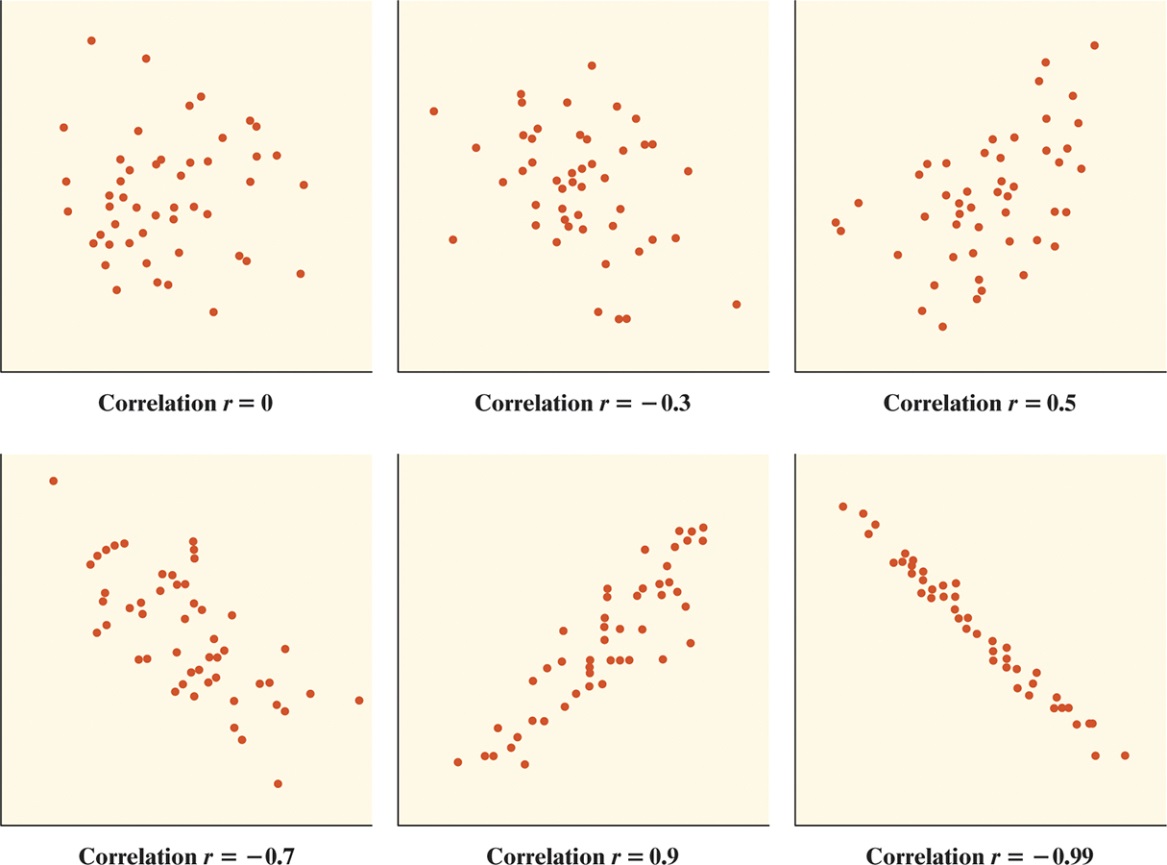 Using the Calculator for Scatterplots and CorrelationDraw the scatterplot and find the correlation r on your calculator:Home ---> 1 New Document ---> NoAdd Lists & SpreadsheetIn Column A you enter your explanatory variable (remember label at top)In Column B you enter your response variable (remember label at top)Make sure corresponding values are in the same row    Home ---> Add Data & Statistics    Drag cursor to bottom rectangle, click and choose your explanatory variable    Drag cursor to left rectangle, click and choose your response variable    The scatterplot is created!!    Home ---> Add Calculator     Menu ----> 6 Statistics ---> 1 Stat Calculations ---> 3 Linear Regression    For X List, hit right arrow and choose explanatory variable from list    Tab to Y List, hit right arrow and choose response variable from list    Tab to Save Regeqn to: and delete what is in box    OK    The correlation r is one of the values shown!ExampleFacts about CorrelationCorrelation makes no distinction between explanatory and response variables.r does not change when we change the units of measurement of x, y, or both.The correlation r itself has no unit of measurement.Correlation does not describe curved relationships between variables, no matter how strong the relationship is.Correlation is not resistant. r is strongly affected by a few outlying observations.Assignment (Hand in on separate sheet)Body weight (lb)120187109103131165158116Backpack weight (lb)2630262429353128The table shows the number y (in thousands) of alternative-fueled vehicles in use in the United States x years after 1997. Use your calculator to draw a scatterplot and find correlation r.Ice Cream Sales vs TemperatureIce Cream Sales vs TemperatureTemperature °CIce Cream Sales14.2°$21516.4°$32511.9°$18515.2°$33218.5°$40622.1°$52219.4°$41225.1°$61423.4°$54418.1°$42122.6°$44517.2°$408